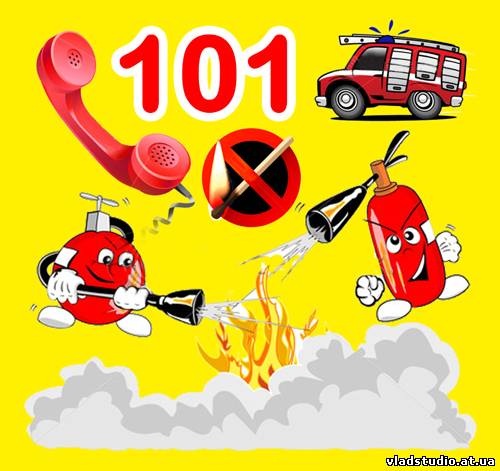 Я мохнатый, я кудлатый, Я зимой над каждой хатой, Над пожаром и заводом, Над костром и пароходом. Но нигде-нигде меня Не бывает без огня.(Дым)  Что выше крыши,Ловчее мыши?(Дым)Белый столб стоит на крыше И растет все выше, выше. Вот дорос он до небес – И исчез.(Дым)В доме печку затопили,А заслонку не открыли.Не пошёл он по трубе,А столбом стоит в избе.(Дым)Мать толста, дочь красна,сын - сокол под небеса ушел.(Печь, огонь, дым.)А лицо у трубочистаНе бывает чистым-чистым.На щеках и веках дажеУ него чернеет...(Сажа)Все ест не наедается, А попьет – умирает.(Огонь.)Без рук, без ног,А на гору быстро ползет.(Огонь.)Кротким пленником годами Я живу внутри печи И варю супы с борщами, Выпекаю калачи. Я даю тепло для дома, Но во мне всегда, поверь, Пострашней раскатов громаКровожадный спрятан зверь (Огонь)Без него мы как без рук, Нам он самый лучший друг, Но порою он, ребята, Может стать врагом заклятым!                                                       (Огонь)Отец горяч и красен, Бывает он опасен. А сын взовьется птицей, К отцу не возвратится.                          (Огонь и дым)Он поглощает всё вокруг,Когда бушует, озверев.А дома он - хороший друг,Даёт и свет, и обогрев.(Огонь)Чуть родился – он забавный, Тихий, слабый, но коварный. Подрастет – трещит и жжется, Роем искр опасно вьется И, танцуя на углях, Вызывает часто страх.(Огонь)На кухне –пьезо-зажигалка,Надёжней спичек та "мигалка".Нажмёшь на этот инструмент -Она родится в сей момент.(Искра)Они, как брызги от огня,Всё норовят обжечь меня.(Искры)Молотком шахтёр стучит,Камень чёрный добывает.Он потом в печи горит,Дом зимой наш согревает.(Уголь)Черный конь Прыгает в огонь.(Кочерга)Его обычно разжигают,Но тем же словом называютУют семейный, дом и кров,Где есть забота и любовь.(Очаг)Что исходит от огня, Грея вас, тебя, меня?(Тепло)У тебя есть, у меня,У ботинка, у огня.(Язык - язык пламени)Хозяйка топит печь на кухне, Скажи, когда огонь потухнет, То, что останется от дров? Назвать мне слово ты готов?(Зола)Я - коварный поджигатель! Вы огня хотите - нате! Я - всесильный окислитель Если только дров дадите.(Кислород)Висит – молчит,А перевернешь, шипит,И пена летит.(Огнетушитель.)Лезет в пламя напроломИнвентарь пожарный...(Лом)На колесах, а не воз. С водой, а не паровоз. Бока в поясах, Всегда на часах.(Пожарная бочка)Красная макушка, Два ушка, два дужка, Пусто так бренчит, А наполнишь - молчит.(Пожарное ведро)Таять может, да не лед. Не фонарь, а свет дает.(Свеча)Голова огнем пылает, Тело тает и сгорает. Я полезной быть хочу: Лампы нет – я посвечу.(Свеча)В деревянном домике Проживают гномики. Уж такие добряки – Раздают всем огоньки.(Спички) Спят смирно дочки В фанерном домочке. У сонь, у тихонь В головках огонь.(Спички)Это тесный-тесный дом: Сто сестричек жмутся в нем. И любая из сестер Может вспыхнуть, как костер! Не шути с сестричками, Тоненькими ...(Спичками)Зажигалка-невеличкаВ коробочке - это...(Спичка)Она все спички победила.В горючем газе её сила.Устала - надо заправлять,Пылала чтоб она опять.(Зажигалка)Что бывает, если птички Зажигают в доме спички?(Пожар)Кто опасен всей округе Знойным днем, в шальную вьюгу? Кто оставит нас без крова, Без пальто в мороз суровый?(Пожар)С собою спички не носи,Увидел пламя - погаси.От игры с огнём - беда:Дом сгорает без следа.(Пожар)С гривой рыже-золотистойСкачет конь по крыше быстрый, Где промчится – угли, дым,Пепел саваном седым. Очень страшен, пышет жаром,А зовется он …(Пожаром)Туристы в лагерь свой придут,Его под вечер разведут.Он будет долго полыхать,Своим теплом их согревать.(Костёр)Привал устроили туристы -Разбили лагерь в поле чистом.Поленья где теперь трещат?И искры от чего летят?(Костёр)40.Вот тучи брызнули дождём,Светло вдруг стало, точно днём.Что ослепительно сверкает,Гром оглушительный рождает?(В лесу деревья поджигает?)(Молния)И рубашки, и штанишки,Гладит он для вас, детишки,Но запомните друзья,Что играть вам с ним нельзя!(Утюг)Раскалился слишком вдругЭлектрический утюг, Что должны вы сделать, детки? Вынуть вилку из…                                    (Розетки)Выпал на пол уголек Деревянный пол прожег. Не смотри, не жди, не стой, А залей его ...(Водой)Жжется печь – ее не тронь, Потому что в ней…(Огонь)Шалун со спичками шалили Шалун в больницу…(Угодил)Ростом невеличка Маленькая спичка. Только трогать спички Не имей…(Привычки)Если младшие сестрички Зажигают дома спички, Что ты должен предпринять? Сразу спички те ...(Отнять)Если имущество хочешь сберечьНе уходи, когда топится...(Печь)Если где хранится мусор Или просто разный хлам, Надо будет потрудиться Навести порядок там. Метлу, лопату взяли И быстро все ...(Убрали)Включен утюг, хозяев нет, На простыне дымится след. Ребята, меры принимайте, Утюг горячий...(Выключайте)Ты о пожаре услыхал,Скорей об этом дай...(Сигнал)Полыхает дом. Кошмар! Укротит она пожар.(Пожарная машина)В места огнеопасныеСпешат машины...(Красные - пожарные машины)Герои легендарные, В огонь идут ...(Пожарные)В брезентовой куртке и каске, Забыв про кольчужную бронь, Решительно и без опаски Бросается рыцарь в огонь.(Пожарный)Если вдруг пожар случится,Кто быстрее всех примчитсяНа машине ярко-красной,Чтоб залить огонь опасный?(Пожарный)Пожарного часто в огне защищалаТакая "фуражка" - она из металла.(Каска)На машине ярко-краснойЯ примчусь за пять минут.Там, где пламя и опасность,Окажусь я тут как тут.Есть призванье у меня -Защищать вас от огня.(Пожарный)С острием железным,С загнутым крюкомИнвентарь пожарный.Вам он не знаком?(Багор)Когда бензин горит отменно,Его легко затушит...(Пена)Вещество летучее этоС едким запахом и без цветаИз конфорки на кухне струится,Чиркнешь спичкою - враз загорится.(Газ)Ёмкость, что содержит газ,Назовёт мне кто из вас?(Баллон)Есть на кухне агрегат,Что еду готовить рад.Чиркнем спичкой, и тотчасОгоньком взметнётся газ.(Плита)